Girls Code Fun & QUALTRICS łączą technologiczne siłyFundacja Girls Code Fun & amerykański brand technologiczny - QUALTRICS - łączą siły i rozpoczynają projektowe partnerstwo. Doświadczenie w dziedzinie nowych technologii obu jednostek brzmi obiecującoTo długo wyczekiwany moment współpracy Fundacji Girls Code Fun i amerykańskiego technologicznego brandu QUALTRICS. Projekt, jak można się domyślać, będzie wspierał kobiety w rozwoju w zakresie programowania. Na razie możemy głośno powiedzieć, że koncept współpracy jest opracowany, a przygotowania trwają. Na czym nasza współpraca będzie się opierać zobaczymy już na koniec czerwca, a tymczasem szczegóły projektu przekażemy już 12 czerwca!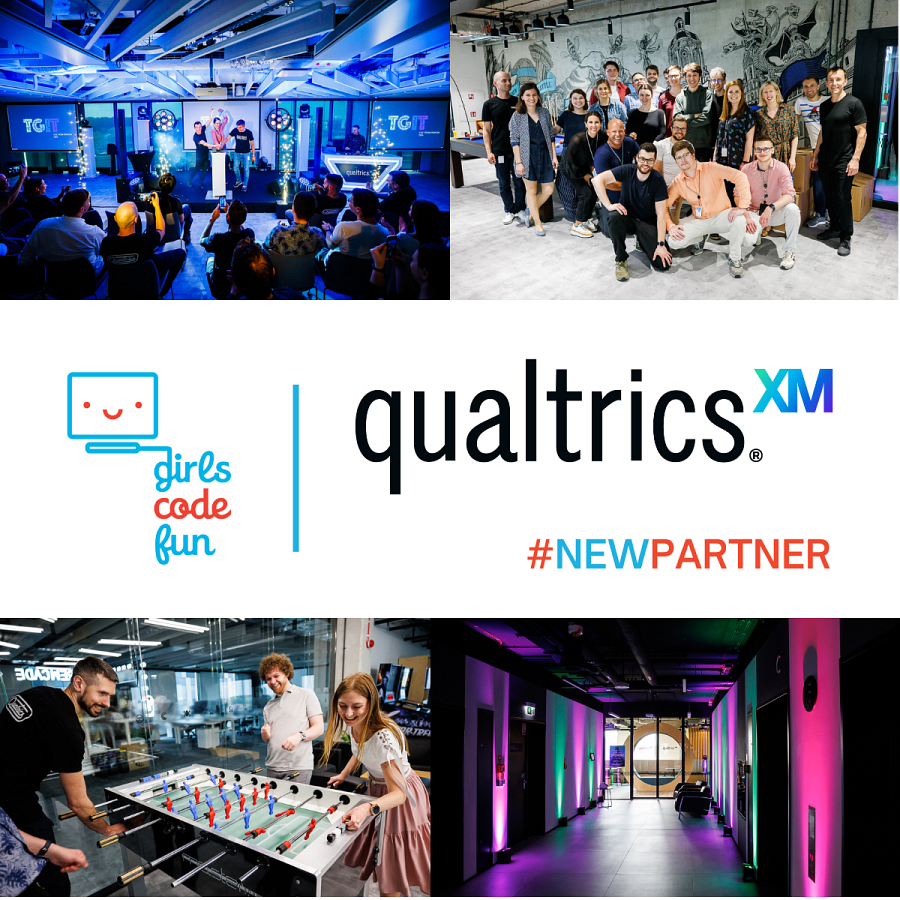 